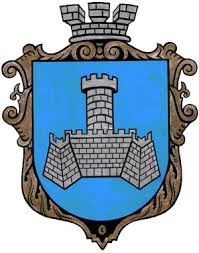 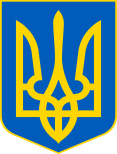 УКРАЇНАХМІЛЬНИЦЬКА МІСЬКА РАДАВІННИЦЬКОЇ ОБЛАСТІВиконавчий комітетР І Ш Е Н Н Явід 28 вересня 2023 року								          № 553Про затвердження акту комісії з визначення та відшкодування збитків власникам землі та землекористувачам, що стосується ТОВ «Хорсан Енерджі»Розглянувши протокол засідання комісії з визначення та відшкодування збитків власникам землі та землекористувачам №78 від 30.08.2023 року, враховуючи ст. ст. 156, 157, 211 Земельного Кодексу України, Постанову Кабінету Міністрів України «Про Порядок визначення та відшкодування збитків власникам землі та землекористувачам» № 284 від 19.04.1993 року, Постанову Кабінету Міністрів України «Про затвердження Методики визначення розміру шкоди, заподіяної внаслідок самовільного зайняття земельних ділянок, використання земельних ділянок не за цільовим призначенням, псування земель, порушення режиму, нормативів і правил їх використання» №963 від 25.07.2007 р., Положення з визначення та відшкодування збитків власникам землі та землекористувачам затвердженого рішенням виконавчого комітету Хмільницької міської ради №489 від 11 грудня 2018 року (зі змінами), керуючись рішенням виконавчого комітету Хмільницької міської ради «Про затвердження складу комісії з визначення та відшкодування збитків власникам землі та землекористувачам» від 28 березня 2023 року №148, керуючись статтями 33, 59 Закону України «Про місцеве самоврядування в Україні», виконавчий комітет Хмільницької міської ради.В И Р І Ш И В:1. Затвердити акт про визначення розміру збитків за фактичне землекористування, складений комісією з визначення та відшкодування збитків власникам землі та землекористувачам від 30 серпня 2023 року про нарахування ТОВ «Хорсан Енерджі» (код ЄДРПОУ 43258329), юридична адреса: 03148 м. Київ, вул. Гната Юри, 8 кв.103, які знаходяться в місті Хмільнику по вул. Північна, 12 А, загальною площею 1,9438 га у тому числі:– площею 0,3182 га, кадастровий номер 0510900000:00:008:0874, в загальній сумі 38 428,81 грн. (тридцять вісім тисяч чотириста двадцять вісім гривень 81 копійка);- площею 0,0473 га, кадастровий номер 0510900000:00:008:0879 в загальній сумі               5 712,36 грн. (п’ять  тисяч сімсот дванадцять гривень  36 копійок);- площею 0,0789 га, кадастровий номер 0510900000:00:008:0880, в загальній сумі 9 528,72 грн. (дев’ять тисяч п’ятсот двадцять вісім гривень  72 копійки).- площею 0,4581 га, кадастровий номер 0510900000:00:008:0882, в загальній сумі 55 324,33 грн. (п’ятдесят п’ять  тисяч триста двадцять чотири гривні 33 копійки).– площею 0,7083 га, кадастровий номер 0510900000:00:008:0883, в загальній сумі 85 540,82 грн. (вісімдесят п’ять тисяч п’ятсот сорок гривень 82 копійки).- площею 0,3330 га, кадастровий номер 0510900000:00:008:0866, в загальній сумі 40 216,11 грн. (сорок тисяч двісті шістнадцять гривень 11 копійок), для розміщення та експлуатації основних, підсобних і допоміжних будівель та споруд, підприємств переробної, машинобудівної та іншої промисловості (11.02) – за період з 07.09.2022 р. – 30.08.2023 р., в загальній сумі 234 751,15 грн. (двісті тридцять чотири тисячі сімсот п’ятдесят одна гривня 15 копійок).2. ТОВ «Хорсан Енерджі» (код ЄДРПОУ 43258329), юридична адреса: 03148 м. Київ, вул. Гната Юри, 8 кв.103, які знаходяться в місті Хмільнику по вул. Північна, 12 А, загальною площею 1,9438 га у тому числі:– площею 0,3182 га, кадастровий номер 0510900000:00:008:0874, в загальній сумі 38 428,81 грн. (тридцять вісім тисяч чотириста двадцять вісім гривень 81 копійка);- площею 0,0473 га, кадастровий номер 0510900000:00:008:0879 в загальній сумі               5 712,36 грн. (п’ять  тисяч сімсот дванадцять гривень  36 копійок);- площею 0,0789 га, кадастровий номер 0510900000:00:008:0880, в загальній сумі 9 528,72 грн. (дев’ять тисяч п’ятсот двадцять вісім гривень  72 копійки).- площею 0,4581 га, кадастровий номер 0510900000:00:008:0882, в загальній сумі 55 324,33 грн. (п’ятдесят п’ять  тисяч триста двадцять чотири гривні 33 копійки).– площею 0,7083 га, кадастровий номер 0510900000:00:008:0883, в загальній сумі 85 540,82 грн. (вісімдесят п’ять тисяч п’ятсот сорок гривень 82 копійки).- площею 0,3330 га, кадастровий номер 0510900000:00:008:0866, в загальній сумі 40 216,11 грн. (сорок тисяч двісті шістнадцять гривень 11 копійок), для розміщення та експлуатації основних, підсобних і допоміжних будівель та споруд, підприємств переробної, машинобудівної та іншої промисловості (11.02) – за період з 07.09.2022 р. – 30.08.2023 р. – протягом одного місяця з дня офіційного оприлюднення цього рішення сплатити нараховану суму збитків в загальній сумі недоотриманих коштів 234 751,15 грн. (двісті тридцять чотири тисячі сімсот п’ятдесят одна гривня 15 копійок)  на розрахунковий рахунок міської ради:ЄДРПОУ 37979858 Казначейство України (ел. адм. подат.)Одержувач: ГУК у Він. обл/ м. Хмільник/ 24062200Код платежу 24062200, р/р UA 828999980314090611000002858.3. Доручити управлінню земельних відносин Хмільницької міської ради протягом десяти днів з моменту прийняття цього рішення направити його листом з повідомленням землекористувачу ТОВ «Хорсан Енерджі» (код ЄДРПОУ 43258329), юридична адреса: 03148 м. Київ, вул. Гната Юри, 8 кв.103.4. Юридичному відділу Хмільницької міської ради у разі невиконання п. 2 цього рішення ТОВ «Хорсан Енерджі» (код ЄДРПОУ 43258329), юридична адреса: 03148 м. Київ, вул. Гната Юри, 8 кв.103 - діяти у встановленому законом порядку – звернутися до суду.   5. Контроль за виконанням цього рішення покласти на заступника міського голови з питань діяльності виконавчих органів міської ради С.Б. Редчика.Міський голова						Микола ЮРЧИШИН